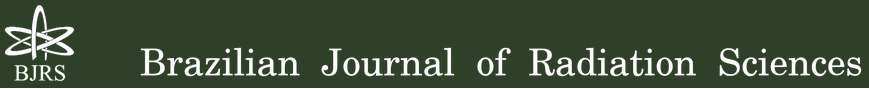 Open Science Compliance Form prepared by SciELO BrasilThrough this form, the authors inform the journal about the compliance of the manuscript with Open Science communication practices. Authors are requested to inform: (a) if the manuscript is a preprint and, if so, its location; (b) whether data, program codes, and other material underlying the manuscript text are properly cited and referenced; and, (c) whether opening options are accepted in the peer review process.PreprintsDeposit of manuscript in a preprints server recognized by the journal.Availability of Research Data and Other MaterialsAuthors are encouraged to make available, previously or at the time of publication, all content (data, program code, and other materials) underlying the manuscript text. Exceptions are allowed in case of legal and ethical issues. The objective is to facilitate the manuscript evaluation and, if approved, contribute to the preserving and reusing the contents and research the reproducibility.Openings in peer reviewAuthors may choose one or more means of opening the journal peer review process. Is the manuscript a preprint?Is the manuscript a preprint?(  )Yes - Name of the preprint server: 
          Preprint DOI:(  )NoAre the contents underlying the manuscript already available in their entirety and without restrictions or will they be at the time of publication?Are the contents underlying the manuscript already available in their entirety and without restrictions or will they be at the time of publication?(  )Yes:       (  ) the contents underlying the research text are included in the manuscript;        (  ) the contents are already available;
       (  ) the contents will be made available at the time of publication of the article. Titles and respective URLs, access numbers or DOIs of the contents underlying the article text follow below (use one line for each data):(  )No: 
       (  ) data are available on demand from reviewers; 
       (  ) after publication the data will be available on demand to the authors –             justified condition in the manuscript;       (  ) data cannot be made publicly available. Justify below:When offered the option, do the authors agree with the publication of the review reports of approved manuscript?When offered the option, do the authors agree with the publication of the review reports of approved manuscript?(  )Yes(  )NoWhen offered the option, do the authors agree to interact directly with reviewers responsible for evaluating the manuscript?When offered the option, do the authors agree to interact directly with reviewers responsible for evaluating the manuscript? (  )Yes (  )No